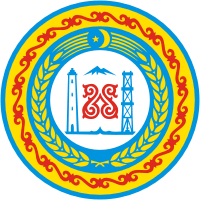 АДМИНИСТРАЦИЯШАТОЙСКОГО МУНИЦИПАЛЬНОГО РАЙОНАЧЕЧЕНСКОЙ РЕСПУБЛИКИПРОТОКОЛвнепланового совещания у главы администрацииШатойского муниципального района  Ш.Ш. Чабагаеваот « 25 »  09.  2019 года                   с. Шатой                                                        № 03ПРИСУТСТВОВАЛИ:Начальник ОМВД России по Шатойскому району ЧР И-А.В. Махмутхажиев,председатель Совета депутатов Шатойского района Дадаев Х.И., кадий района А.Х. Элабаев, председатель Совета старейшин района А. Довлетукаев,заместители главы администрации и начальники отделов  администрации района,  главы администраций сельских поселений, руководители организаций и учреждений  района, участковые уполномоченные полиции района, духовенство района и представители общественности.ПОВЕСТКА ДНЯ:       Соблюдение нравственно-этических норм среди населения, особенно молодёжи в плане сохранения и уважения национальных традиций и обычаев в повседневной жизни.       Поприветствовав,  присутствующих Ш.Ш. Чабагаев ознакомил их с кратким содержанием прошедшего в Грозном совещания Главы Чеченской Республики Р.А. Кадырова на котором речь шла о запрете в республике продажи и употребления, так называемых электронных сигарет, кальян и других неподобающих вещей, порочащих честь и достоинство чеченца. ВЫСТУПИЛИ:       Начальник ОМВД России по Шатойскому району И-А.В. Махмутхажиев, он в частности, привёл ряд фактов, не делающих чести чеченцу, отметил, что, бывает весьма неприятно, когда некие элементы, называющие себя чеченцами, ведут себя недостойно в общественных местах. Мы все должны помнить, подчеркнул он, что настоящий чеченец – это сплав совести, чести, достоинства, соблюдающий всецело этикет поведения.      В основе поведения настоящего чеченца должны лежать «оьздангалла (этика)»,  «г1иллакх (приличие)» и «ларам (почтение)».       Сказал, что наличие и единство этих качеств и красит поведение человека.  Здесь же он дал указание своим подчинённым выявить торговые точки реализации в районе электронных сигарет и прочих вещей, применение которых позорит чеченца и закрыть эти ларьки, если таковые имеются. А глав администраций сельских поселений и имамов сельских мечетей он призвал активизировать воспитательную работу с населением, особенно с молодёжью, на предмет уважения и соблюдения национальных традиций и обычаев.       Далее слово было предоставлено кадию района А.Х. Элабаеву и председателю Совета старейшин района А. Довлетукаеву, они отметили, что почитание своих родителей, защита и обеспечение их старости – дело чести, веры и долга чеченца. Мы все здесь уже немолодые и молодёжь, прежде всего, берёт пример с нас. Мы должны предостеречь наших детей от аморальных поступков, - подчеркнули они.        Подытоживая их выступления, глава администрации района Ш.Ш. Чабагаев напомнил ещё раз о морально-этических нормах чеченцев, которые оттачивали тысячелетиями наши отцы и деды.        Сказал, что наш народ имеет древнюю историю, богатую культуру и красивые, мудрые обычаи и традиции. Отметил, что сегодня мы наблюдаем деградацию европейского общества, где под влиянием их «красивой» жизни наша молодёжь не только плохо ведёт себя, но и совершает неподобающие чеченцу поступки.        В чеченском обществе всегда немалое место занимали такие ценности, как трудолюбие, умение проникнуться и воспринять чужую боль, готовность прийти на помощь в случае горя, несчастья. Привёл слова одного мудрого старца: «Воспитывая мужчину, мы воспитываем человека, воспитывая женщину, мы воспитываем нацию». Сохранение этических норм, обычаев и традиций в огромной степени лежит и на женщине. Призвал быть достойными  наших предков, на основе истин Священного Корана и красивых традиций нашего народа.РЕШИЛИ:        Кадию района, председателю Совета старейшин района, совместно с главами администраций сельских поселений, духовенством района и представителями общественности, проводить работу по соблюдению нравственно-этических норм среди населения района, особенно молодёжи в плане сохранения и уважения национальных традиций и обычаев.          Председатель 						              Ш.Ш. Чабагаев           Секретарь 							              С.А. Мантуев 